BYRON BAY SLSCCOVID-19 SAFETY PLANAS AT 1.09.2020(this is a guide as information may be updated regularly)SLSNSW is committed to ensuring the safety and well-being of our members. It continues to work closely with NSW Government and NSW Health on the response to the Coronavirus pandemic. Byron Bay SLSC is guided by information and direction of SLSNSW.The COVID-19 outbreak represents a significant risk to the community, inclusive of our membership. The BBSLSC COVID-19 Safety Plan outlines preventative measures to lessen the impact wherever possible. The plan will be reviewed and updated as required to meet the changing nature of this crisis.Updated advice is available at: NSW Government COVID web page and SLSNSW Coronavirus webpage.Byron Bay SLSC is a registered as a COVID safe organisation with the NSW Government.Common Safety Measures:Wellbeing of members, staff and visitorsExclude staff, volunteers and visitors who are unwell. Inform paid positions of their entitlements.Provide staff and volunteers with information and training on COVID-19, including when to get tested, physical distancing and cleaning, and how to manage a sick visitor.Make members aware if they are sick that they are required to self-isolate.Participants/members who have been in a COVID hotspot area are to isolate for 14 days prior to return. Display conditions of entry (website, social media, venue entry). Display the maximum number of people allowed in each area.COVID-19 Safety Plans are in place for:Emergency Services and PatrolsFunctionsTrainingGymVisiting groups/ activitiesPhysical distancing Ensure physical distancing of 1.5m and use signage.Capacity of indoor spaces does not exceed one person per 4 square metres. A guide to numbers in BBSLSC areas are:Ensure activities are non-contact as much as practical, including huddles or other events that cause crowding in the space. Accidental contact may occur but no deliberate body contact drills.Ensure any spectators comply with 1.5 metres physical distance where practical, such as through staggered seating. People who live in the same household are not required to distance.Move or block access to equipment or seating to support 1.5 metres of physical distance between people.Strategies in place to manage gatherings that may occur immediately outside the premises, such as with drop off and pick up zones or staggered start times.Reduce crowding wherever possible and promote physical distancing with markers on the floor, including where people are asked to queue.Ensure any communal areas where people gather, such as BBQ or kitchen facilities, maintain capacity limits of one person per 4 square metres and appropriate physical distancing.Assess the safe capacity of communal facilities such as showers, change rooms and lockers. Communicate this at their entrance and have strategies in place to reduce crowding and promote physical distancing.Where practical, stagger the use of communal facilities. Strongly encourage visitors to shower/change at home where possible.Use telephone or video for essential meetings where practical.Administration Officer and relevant office bearers review deliveries and request contactless delivery and invoicing where practical.Hygiene and cleaning Adopt good hand hygiene practices.Hand sanitiser is accessible at the venue entry and throughout the facility or ground by the Administration Officer and Caretakers.Bathrooms are stocked with hand soap and paper towels through Contractor and Caretakers.Visual aids above hand wash basins to support effective hand washing.Participants to bring their own water bottle, snacks, towels, exercise mats etc. and encourage eating outside if practical.No self-serve buffet style, or service staff carrying trays. If food is provided or share-style, one person should be allocated to serve food and practice hand hygiene before and after service.Cleaning products and PPE are available for use as appropriate.Clean frequently touched areas and surfaces, including in communal facilities, several times per day.Clean areas used for high intensity cardio classes with detergent and disinfectant after each use. Reduce sharing of equipment where practical and ensure these are cleaned with detergent and disinfectant between use.Shared equipment/ clothing to be cleaned after use using appropriate cleaner.Cleaning and Disinfectant solutions are maintained at an appropriate strength and used in accordance with the manufacturers’ instructions.People involved in cleaning or reorganising furniture should wear gloves when cleaning and wash hands thoroughly before and after with soap and water.Contactless payment options will be adopted as able.Record keeping Keep a record of name and a mobile number or email address for all staff, volunteers, visitors and contractors for a period of at least 28 days. Records are used only for the purposes of tracing COVID-19 infections and are stored confidentially and securely.Participants, staff/ members are aware of the COVIDSafe app and its benefits to support contact tracing if required.Cooperate with NSW Health if contacted in relation to a positive case of COVID-19 at your workplace, and notify SafeWork NSW on 13 10 50.COVID Safety Officer:The COVID Safety Officer is Paul Pattison.This position is the central point of contact for all matters related to COVID-19 within the club. The position will liaise with each section of the club undertaking activity.Will complete COVID-19 Safe Checklist provided by the Branch or SLSNSW.Distribute safety posters throughout the club (provided by Branch or SLSNSW)Ensure adequate hand sanitisers for use at entries and exits.Records of activity/ function safety plans will be maintained by BBSLSC Administration Officer.COVID-19 Safe Hygiene Marshal:COVID-19 safe Hygiene Marshal to be designated and present for activities conducted at the clubThe COVID-19 Safe Hygiene Marshal will be in distinctive clothing (e.g. shirt or badge) and responsible for ensuring all aspects of the COVID-19 Safety Plan are being adhered to including:well-being of participantsphysical distancinghygiene and cleaningaccuracy of record keeping.Gym only open when a COVID-19 Safe Hygiene Marshal is presentSurf Club Operations:Protecting our most vulnerable membersAdvice from NSW Heath is that those most at risk from the Coronavirus are the elderly and people with existing health issues. Members will be required to observe physical distancing and possible isolation practices with these members.Patrol PersonnelPatrols and Emergency Services are conducted in accordance with SLSNSW Guidelines.Patrol clothing to be put in wash by Patrol Captains or designated person after each patrol. Caretakers to ensure patrol clothes are dried and stored.Recommended actions for dealing with suspected cases of CoronavirusUse issued PPE as per existing protocols with all patientsIf a patient exhibits flu like symptoms (fever, cough, sore throat, difficulty breathing) and/or if it is established that the patient has a high temperature over 38 degrees, withdraw from activities immediately and notify Patrol Captain/ Duty OfficerPatrol Captains/ Duty Officers should notify SurfCom on 02 9471 8092 and follow instructions for patient and patrol members. DO NOT broadcast information regarding suspected cases of people with Coronavirus over the radio networkDO NOT treat suspected persons with Coronavirus in Surf Club First Aid rooms or other areas of the Club, unless there is a dedicated room and the surf lifesaver is wearing appropriate PPE.Patrolling Members who have been directly exposed to confirmed Coronavirus cases should thoroughly wash their hands with soap and water and follow existing SOPs, then self-isolate and seek medical attention.Emergency Response OperationsSupport Operations activities remain unchanged and maintain callout team preparedness.Emergency Services are conducted in accordance with SLSNSW Guidelines.Suspected cases of Covid-19 should be managed as stated above.Club Surf Sports EventsClub events involving groups will be conducted based on advice from SLSNSW and NSW Health.COVID Safety Plan completed for each major eventCOVID Coordinator and COVID Safety Marshals assigned for events.Maximum number of 500Maintain physical distancing 1.5mAppropriate screening, PPE and cleaningEvents delayed if issues with appropriate participationTrainingOutdoor training programs are allowed (numbers depend on activity)Attendance log maintainedMaintain appropriate infection control protocolClear and concise communication provided related to manage training numbers in accordance with current restrictionsAny illness related to COVID-19 reported and testing and appropriate follow-up adheredVulnerable members to be considered during trainingRecommend to have COVIDSafe App downloadedOrganisers and participants implement safety strategiesFundraisingFundraising activities where the activity could expose members to increased risk of exposure to the Coronavirus are cancelled.GymCOVID-19 Marshal designated and present for gym to be openRegister when attend gym for contact tracingMaximum of 10 participants per sessionMaintain physical distancing 1.5m ensuring 4m2 per personSession limited to 45 minutesProvide own towel to lie on and wipe downUse hand sanitiser on entry and between use of exercise equipmentWipe any used equipment with  provided cleanerGym has a full clean according to schedule (Wed PM and Sat AM)Change roomMaintain physical distancing 1.5mMaximum capacity 5Hand sanitiser availableDaily cleanShowersPreference is to shower at homeAdhere to all hygiene and physical distancing practicesAppropriate provision of cleaning products and cleaningPilates/ YogaResponsibility lies with trainer/ coordinatorSafety Plan in place and NSW Government Guidelines followedRegister when attend for contact tracingMaximum of 10 participants per sessionMaintain physical distancing 1.5m ensuring 4m2 per personProvide own towel to lie on and wipe downUse hand sanitiser as appropriateWipe any used equipment with provided cleanerArea has a full clean each dayOrganisers and participants implement safety strategiesVenue Hire and FunctionsVenue hire in accordance with NSW Government and SLSNSW GuidelinesFunction coordinators have a COVID Safety Plan and ensure that the health guidelines for COVID-19 are maintainedSafety Plan in placeConditions of entry displayedMaximum of 58 persons in hall area and 58 on the deck area ensuring the recommended 4m2 space per personIndividual groups of no more than 10 peopleWeddings guests numbers in accordance with NSW Government GuidelinesMaintain physical distancing 1.5m – chairs and tables configured to support 1.5m distanceUse hand sanitiser on entry and as appropriatePatrons seated to eat or drinkNo communal cutlery, salt and pepper shakers, menus (single use or laminated and cleaned)Wipe any used equipment with appropriate cleanerArea has a full clean after useTraining RoomResponsibility lies with trainer/ coordinatorRegister when attend for contact tracingMaximum of 15 personsMaintain physical distancing 1.5m ensuring 4m2 per personUse hand sanitiser as appropriateWipe any used equipment with provided cleanerArea cleaned after useOrganisers and participants implement safety strategiesClub/ Indoor Recreation RoomResponsibility lies with trainer/ coordinatorRegister when attend for contact tracingMaximum of 20 personsMaintain physical distancing 1.5m ensuring 4m2 per personUse hand sanitiser as appropriateWipe any used equipment with provided cleanerArea cleaned after useVisiting Groups/ Activities provided by Non-SLS OrganisationsCOVID Safety Plan and Procedures to be managed by organiserCompliance to COVID Safety Plan and NSW Government requirements under direction of the organiserProvision of cleaning products and cleaning during and after the activity is the responsibility of organiserOrganisers and participants implement safety strategiesAny issues related to use of the facility is directed to the BBSLSC Administration Officer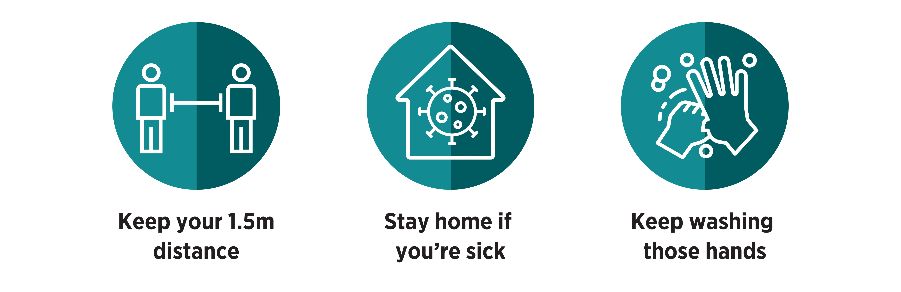 BYRON BAY SLSCCONTACT INFORMATIONACTIVITY _____________________________________Organiser will:	Exclude participation of persons who are unwell		Ensure confidentiality of information and retain 28 daysDesignated COVID-19 Safety Marshal present and identified = (SM)LOCATIONAREA (M2)MAXIMUM NUMBERDeck23458Hall23258Craft Storage12932Gym12932Club Room8220Boat shed8220Training Room 7318Club toilets/ showers5614Nipper Room5412Hall Kitchen4711Patrol Change Room215Office205BYRON BAY SLSC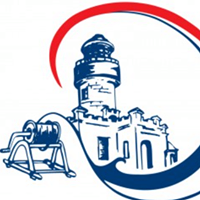 COVID-19 SAFETY 20/08/20 - COMPLY NSW GOVERNMENT Byron Bay SLSC is guided by the direction of SLSNSW.If unwell, then seek medical advice – keep away from clubPractice physical distancing – 1.5m & allow 4m2 per personUse good personal hygiene Register when attending a group activityGym/ activities require COVID Safe Hygiene Marshal Do not gather in groups before or after activitiesNumbers of persons: Deck = 58, Hall = 58, Club Room = 20, Training Room = 18, Nipper Room = 12, Patrol Change = 5, Bathrooms = 7, Gym = 10, Outdoor training = 20Members strongly encourage to shower at homeDATETIMENAMECONTACT DETAILS